第３回　健康づくり研修～睡眠のメカニズムと健康影響～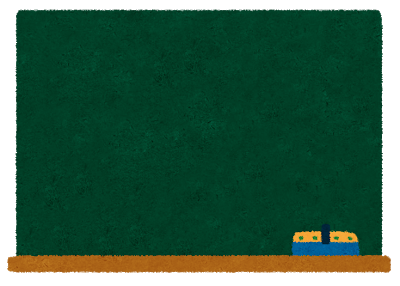 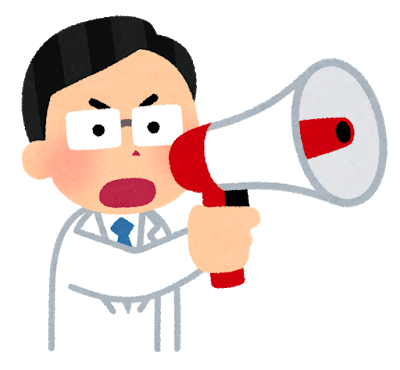 睡眠は重要であるとわかっていても、ついつい寝る間を惜しんで活動している方も多いのではないでしょうか。　　　今回の研修は、良い睡眠と悪い睡眠について学び、皆様に健康的な生活を送っていただくことを目的として開催いたします。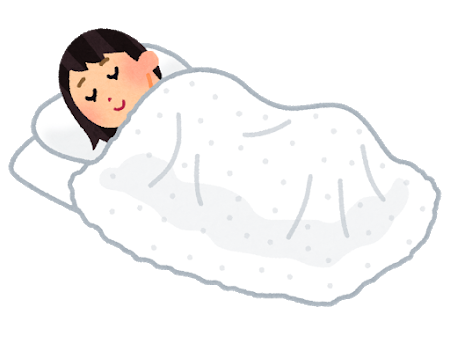 【日　　時】　平成３１年１月１１日（金）　１０時～１５時１５分※午前（講演）のみ、午後（演習）のみの受講も可能です。【場　　所】　長崎県市町村職員共済会館　第２会議室【スケジュール】　10:00～10:15短期給付財政状況説明及び保健事業等のお知らせ10:15～11:45講　演「良い睡眠・悪い睡眠とは」11:45～12:00質　疑　応　答12:00～13:00休　　　憩（昼　　　食）13:00～15:00演　習（グループワーク等）「職場やセルフケアに活かせる睡眠マネジメント」15:00～15:15質　疑　応　答15:15～個　人　相　談